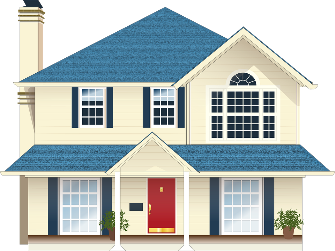 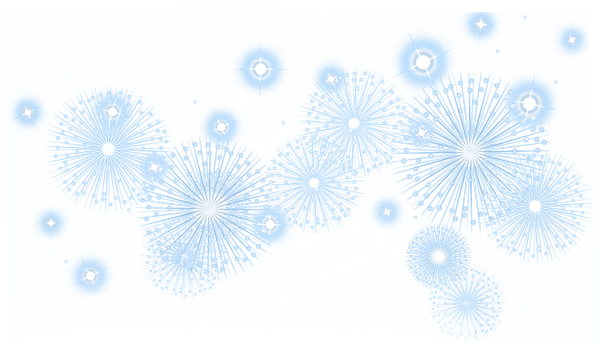 KITCHENBATHROOMSLAUNDRY ROOMWash and put away dishesScrub shower walls & fixturesEmpty trashWipe down cabinetsScrub bathtub & faucetRun cleaning cycle in machineOrganize cabinetsClean / wash shower curtainClean out dryer vents & ductThrow out expired foodEmpty trashWipe exterior of washer & dryerClean & disinfect fridgesWash out trash canReplenish laundry suppliesOrganize pantry itemsWipe down mirrorsEmpty trashScrub countertops & sink faucetScrub inside of microwaveScrub toiletGARAGEWipe down backsplashWash rugsSweep out floorWipe down countertopsClean out / organize cabinetsClean up any oil spillsDeep clean oven & stovetopClean out / organize drawersClean out vehiclesWipe down appliancesWipe down cabinetsTake trashDust tops of cabinetsPut away / organize toolsScrub & disinfect sinkOrganize sporting equipmentClean garbage disposalWash out garbage canBEDROOMSDust tops of dressers/headboardTHROUGHOUT THE HOUSEVacuum drapesChange air filtersPick up clothesChange batteries in smoke detectorsWash pillowsPolish wood floorsWash beddingSteam clean carpetsLIVING ROOMFlip and rotate mattressChange burned out light bulbsDust mantel/shelves/framesDust light fixtureDust tabletopsDust ceiling / corners of roomDust electronicsCLOSETSDust shelves / picture framesOrganize media cabinetSort clothesDust decorative accentsStream clean sofasTake dry cleaningDust blinds & window sillsWash throw pillow coversOrganize items in closetsDust baseboardsVacuum drapesDust shelvesDust doors & doorframesSweep / mop / vacuum floors & rugsWash windowsOFFICEFile documentsBackup files on computerDINNING ROOMOrganize cabinets / drawersOTHERSDust top of cabinets / tableRefill office suppliesOrganize miscellaneous itemsDust desk top & furnitureWipe down tableDust electronicsPolish silver itemsENTERWAYDust furnitureClean rug / welcome matOrganize shoes / coats